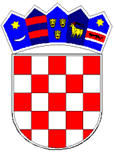               GRAD PREGRADA  Pregrada, Josipa  Karla Tuškana br. 2Upravni odjel za financije i gospodarstvoKLASA: 340-01/20-01/17URBROJ:2214/01-04/01-20-3Pregrada, 01.10.2020.PREDMET: 	Izvanredno održavanje županijske ceste Ž2151 sa pješačkim stazama i autobusnim stajalištima u naselju Sopot- I izmjene Dokumentacije o nabavi – Poziv na dostavu ponudaPoštovani,Temeljem čl. 200. st. 6. Zakona o javnoj nabavi (Narodne novine, broj 120/16, u daljnjem tekstu: ZJN 2016), Naručitelj prije isteka roka za podnošenje ponuda mijenja Dokumentaciju o nabavi, KLASA: 340-01/20-01/17, URBROJ:2214/01-04/01-20-2, evidencijski broj nabave 35/2020, objavljenu 30.9.2020.Ovom I. izmjenom dokumentacije o nabavi dostavlja se novi Troškovnik u kojem su napravljene izmjene u opisu stavke 6.1. i koji u potpunosti zamjenjuje prethodno dostavljeni Troškovnik. Sukladno čl. 240. st. 1. t. 2. ZJN 2016, s obzirom da se je Dokumentacija o nabavi značajno izmijenjena javni naručitelj produžuje rok za dostavu ponuda te je novi rok za dostavu ponuda 12.10.2020., do 9,00 sati, a otvaranje ponuda se održava 12.10.2020. u 9,00 sati. Dokumentacija o nabavi se mijenja na sljedeći način:Točka 4. NAČIN DOSTAVE PONUDE:Molimo da Vašu ponudu dostavite:rok za dostavu ponude (datum i sat):  dana  09.10.2020. g. do 9,00 sati,način dostave ponude: poštom ili osobno, mjesto dostave ponude:  Grad Pregrada, Josipa Karla Tuškana br. 2., 49218 Pregrada.Mjesto, vrijeme i datum otvaranje ponuda te način otvaranja ponuda: Grad Pregrada, Pregrada, Josipa Karla Tuškana br. 2, I kat soba 15 a,  dana   09.10.2020. g., u 9,00 sati, otvaranje ponuda nije javno. mijenja se i glasi: Molimo da Vašu ponudu dostavite:- rok za dostavu ponude (datum i sat):  dana  12.10.2020. g. do 9,00 sati,- način dostave ponude: poštom ili osobno, - mjesto dostave ponude:  Grad Pregrada, Josipa Karla Tuškana br. 2., 49218 Pregrada.Mjesto, vrijeme i datum otvaranje ponuda te način otvaranja ponuda: Grad Pregrada, Pregrada, Josipa Karla Tuškana br. 2, I kat soba 15 a,  dana   12.10.2020. g., u 9,00 sati, otvaranje ponuda nije javno.S poštovanjem,     OVLAŠTENI PREDSTAVNICI NARUČITELJA						                            Predsjednik						                Krunoslav Golub, mag.oec.